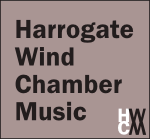 Name (block capitals please) ________________________________________________________Email address (in case clarification is needed) __________________________________________Main instrument __________________________________________________________________Second instrument ________________________________________________________________Scheduled SessionsI appreciate that sometimes people need to arrive late or leave early.  It can be very difficult to redo the schedule if I am told at a late stage that you will be missing! So please delete below as appropriate.I will be attending all sessions  I will be missing from sessions on …………………………………………….. Wind only groupsPlease tick which of the following size groups you enjoy playing in (tick all that apply)This does not mean that you will not be asked to play in other sized groups!If you wish to indicate a preference for particular sized groups, even though you are happy to play in other sized groups, please feel free to indicate a preference  in the table. e.g. a double tick under trios!Other groupsStringsWould you like to play with the strings in e.g. an octet?		Yes		No		Don’t mindWould you like a session on your own with the strings?		Yes		No If so, please specify what you would like to play in the request section and the combination of  strings required.  (If I cannot schedule this is a coached session, I will try to schedule it into an informal session)
PianoWould you like to play with the piano?	Yes		No		Don’t mindLarge group worksPlease indicate whether you would be interested in playing in any of the following works and indicate the parts you are interested in.  If you indicate that you do not wish to play in some or all of them, I will try to avoid scheduling you in them; however, this is not always possible.Dvorak Serenade for wind, cello and bassOb1	ob2	cl1	cl2	bsn1	bsn2	hn1	hn2	hn3Mozart 13 wind (2 horn version)Ob1	ob2	cl1	cl2	b/hn1    b/hn2    bsn1     bsn2    c/bsn     hn1	   hn2Strauss Serenade or SuiteFl1	fl2	ob1	ob2	cl1	cl2	bsn1	bsn2	c/bsn	   hn1	   hn2   hn3   hn4Saturday EveningDo you want to be put into a group for the informal session at 7 pm on Saturday evening?  Yes / NoRequestsPlease feel free to give as many requests as you like – it actually can make scheduling easier. However, I cannot guarantee to meet them all!DO PLEASE include the instrumentation.  DO NOT ASSUME I KNOW!!!If you make a request,  it is your responsibility to provide the music unless you know that it is in the library. Please put any additional information in the notes column e.g. specific players you want in the group, whether you have a preference for a particular tutor for the session.  (I do not guarantee to meet this requests) If it is has an unusual instrumentation it would also help if you could specify whether you think it would benefit from a double session (i.e. 3 hours) or just a single session.AdministrationFinally, please return this form to epippard@waitrose.com  by 15 May at the latest.  I realise this seems quite early, but the scheduling takes a long time.  If you send in your form after that date, I will do my best to meet your preferences and requests but may not be able to do so. 3456-789+WorkInstrumentationNotes